परमेश्वर के वर्तमान इरादेकलीसिया एक खिड़की के रूप मेंअवलोकन विवरण:परमेश्वर की आज्ञाओं का पालन करना वह है जो परमेश्वर सभी विश्वासियों से चाहता है। मसीह की आज्ञाओं के प्रति हमारी आज्ञाकारिता भविष्य और वर्तमान दोनों में उद्धार और पुनर्स्थापना के लिए परमेश्वर के इरादों की भलाई को प्रदर्शित करती है। हमारी अवज्ञा एक दीवार बनाती है जो दुनिया को उनके लिए परमेश्वर के महान प्रेम के बारे में जानने से रोकती है। कलीसिया एक "खिड़की" की तरह है जिसके माध्यम से टूटी हुई दुनिया परमेश्वर के इरादों को देख सकती है।मुख्य बातें:परमेश्वर अपने लोगों को आदेश देता है कि वे अब जीवन के सभी क्षेत्रों में अपने अच्छे इरादों को प्रदर्शित करें।हमारे पाप, परमेश्वर के वर्तमान इरादों के प्रति हमारी आज्ञाकारिता की कमी ने एक ऐसी दीवार बना दी जो संसार को परमेश्वर के प्रेम को देखने और अनुभव करने से रोकती है।जब परमेश्वर के लोग उसकी आज्ञा का पालन करते हैं, तो वे एक खिड़की बन जाते हैं जिसके माध्यम से अन्य लोग उसके अच्छे इरादों को देख सकते हैं और उसकी ओर आकर्षित होते हैं।पवित्रशास्त्र आज पृथ्वी पर कलीसिया के लिए परमेश्वर की इच्छित भूमिका को चित्रित करने के लिए कई रूपक प्रदान करता है।परिणाम:अब:पाठ के मुख्य विचारों को अपने शब्दों में समझना और व्यक्त करना।इस पाठ के एक मुख्य विचार के जवाब में एक नए कदम की योजना बनाना और उसे पूरा करना ताकि कोई व्यक्ति प्रेमपूर्ण सेवा के एक साधारण कार्य के माध्यम से परमेश्वर के अच्छे इरादों को देख सके।परे:यह पहचानने के लिए कि उन्होंने दूसरों को परमेश्वर का प्रेम नहीं दिखाया है, अपने पाप और अनाज्ञाकारिता का पश्चाताप करते हैं, और वर्तमान और भविष्य दोनों के लिए जानबूझकर परमेश्वर के प्रेमपूर्ण इरादों को व्यक्त करने के लिए प्रतिबद्ध होते हैं।परमेश्वर के लोगों को संवाद करने और चुनौती देने के लिए अगुवों के रूप में कार्य करना ताकि वे जानबूझकर वर्तमान और भविष्य के लिए परमेश्वर के अच्छे और प्रेमपूर्ण इरादों को व्यक्त कर सकें।परमेश्वर के वर्तमान इरादे – कलीसिया एक खिड़की के रूप मेंप्रतिभागी की रूपरेखासमीक्षाप्रस्तावनामुख्य वचन: मत्ती 6:9-10परमेश्वर की इच्छा पूरी तरह से कहाँ पूरी हुई है?परमेश्वर की इच्छा के बारे में हमें क्या प्रार्थना करनी चाहिए?वर्तमान के लिए परमेश्वर के इरादे क्या हैं?क्या यह स्वर्ग और पृथ्वी के बीच अंतर करता है?क्या होगा यदि परमेश्वर की इच्छा पृथ्वी पर पूरी की जाए जैसा कि स्वर्ग में किया जाता है?वर्तमान के लिए परमेश्वर के सामान्य इरादे क्या हैं?यूहन्ना 14:15प्रेरितों के काम 13:22bमत्ती 28:18-20हम परमेश्वर के इरादों को कैसे जानते हैं – उसकी इच्छा?भजन संहिता 119:99-100नीतिवचन 2:1-5यूहन्ना 16:13हमारे व्यक्तिगत जीवन के लिए परमेश्वर के इरादे / इच्छा क्या हैं?प्रेरितों के काम 14:22इफिसियों 5:17:201 थिस्सलुनीकियों 4:3,11हमारे परिवारों के लिए परमेश्वर के इरादे क्या हैं?इफिसियों 5:21इफिसियों 6:4हमारे मसीही भाइयों और बहनों के लिए परमेश्वर के इरादे क्या हैं?यूहन्ना 13:34यूहन्ना 17:20-23दुनिया के लोगों के साथ हमारे संबंधों के लिए परमेश्वर के इरादे क्या हैं?रोमियों 13:9याकूब 1:27यिर्मयाह 22:3, 15-16हमारे नियोक्ताओं, सेवकों और सरकार के लिए परमेश्वर के इरादे क्या हैं?कुलुस्सियों 4:11 पतरस 2:13-15रोमियों 13:1हमारे दुश्मनों के साथ हमारे संबंधों के लिए परमेश्वर के इरादे क्या हैं?लूका 6:27, 35-36वर्तमान के लिए परमेश्वर के इरादों के लिए समीकरण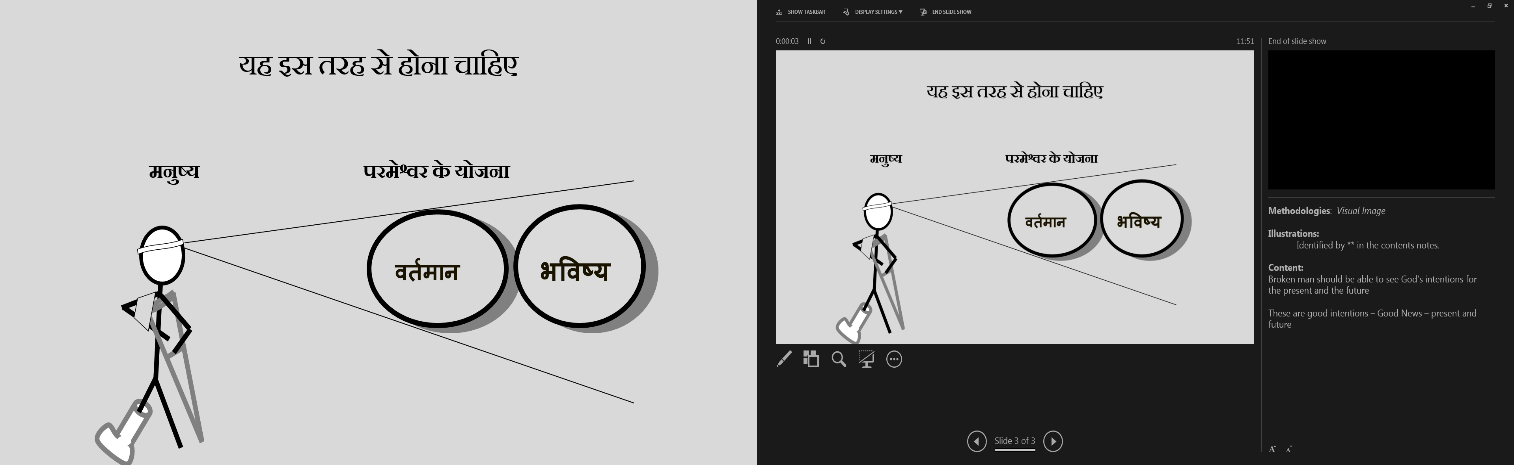 कलीसिया एक खिड़की के रूप मेंकलीसिया की तस्वीरेंव्यवस्थाविवरण 4:5-8मैथ्यू 5: 13-16यूहन्ना 17:182 कुरिन्थियों 3:2-3फिलिप्पियों 2:5-81 पतरस 2:12रोमियों 8:19आवेदन योजनाव्यक्तिगत प्रतिबिंबउन 4 क्षेत्रों में से प्रत्येक में कम से कम 2 नई गतिविधियों को सूचीबद्ध करें जो आपकी कलीसिया आपके समुदाय के लोगों के लिए परमेश्वर के वर्तमान इरादों को प्रदर्शित करने के लिए कर सकती है।याद रखें – कुछ योजना बनाएंनयायथार्थवादीविशिष्ट (क्या, कौन, कब, कहां)साझा करेंप्रतिबद्धता और योजनाअपने विचारों को किसी अन्य प्रतिभागी के साथ साझा करें और एक दूसरे के लिए प्रार्थना करें।अपने स्थानीय कलीसिया के एक या अधिक नेताओं से मिलें और उन्हें अपनी सूची दिखाएं और अपने विचारों की व्यवहार्यता पर चर्चा करें।परमेश्वर के वर्तमान इरादेकलीसिया एक खिड़की के रूप मेंपाठ कथाक्या परमेश्वर के पास अभी के लिए कोई सुसमाचार है — वर्तमान के लिए? हाँ! उनकी अच्छी खबर न केवल भविष्य के लिए है। सोचिए कि उसने अपने शिष्यों को प्रार्थना करना कैसे सिखाया: “हमारा पिता जो स्वर्ग में है, तेरा नाम पवित्र माना जाए, तेरा राज्य आए, तेरी इच्छा पृथ्वी पर वैसे ही पूरी की जाए जैसे स्वर्ग में है” (मत्ती 6:9-10)। पृथ्वी पर जैसा कि यह स्वर्ग में है! हो सकता है कि हमने इस प्रार्थना को इतनी बार पढ़ा हो कि यह अर्थहीन हो गई हो। लेकिन यह अर्थहीन नहीं है - यह शक्तिशाली है!परमेश्वर की इच्छा कहाँ पूरी होती है? प्रभु की प्रार्थना के अनुसार, यह स्वर्ग में किया जाता है। लेकिन यीशु ने हमें प्रार्थना करना सिखाया कि परमेश्वर की इच्छा पृथ्वी पर पूरी होगी जैसा कि स्वर्ग में किया जाता है। परमेश्वर के इरादे हैं कि उसकी इच्छा वर्तमान में, पृथ्वी पर पूरी की जाए। क्या होगा यदि परमेश्वर की इच्छा पृथ्वी पर पूरी की जाए जैसा कि स्वर्ग में किया जाता है? क्या होगा यदि परमेश्वर की इच्छा आपके समुदाय में या आपके राष्ट्र में पूरी की जाए जैसा कि स्वर्ग में है? पृथ्वी बहुत हद तक स्वर्ग की तरह होगी! (बेशक, परमेश्वर की इच्छा स्वर्ग में पूरी तरह से पूरी तरह से पूरी की जाती है; पृथ्वी पर, वर्तमान में, यह केवल पूरी तरह से पूरी तरह से किया जाता है।परमेश्वर के इरादों और उसकी इच्छा को जाननावर्तमान के लिए परमेश्वर की इच्छा के कुछ सामान्य पहलू क्या हैं? यूहन्ना 14:13 में हम देखते हैं कि, यदि हम परमेश्वर से प्रेम करते हैं, तो हम उसकी आज्ञा का पालन करते हैं। परमेश्वर की इच्छा है कि हम उसकी इच्छा पूरी करें! मत्ती 28:18-20 पुष्टि करता है कि उसकी इच्छा को पूरा करने में दूसरों को भी उसकी इच्छा का पालन करने के लिए अनुशासित करना शामिल है। अक्सर, लोग उस आरोप का केवल एक हिस्सा याद करते हैं जो यीशु ने महान आयोग में अपनी कलीसिया को दिया था - पूरी दुनिया में जाने और सुसमाचार का प्रचार करने के लिए। लेकिन यह पूरा कार्य नहीं है। यह सिर्फ कार्य की शुरुआत है। लोगों के मसीह के पास आने के बाद, हमें परमेश्वर की इच्छा को पूरा करने के लिए उन्हें चेला बनाना है । यदि हमने ऐसा नहीं किया है, तो हमने महान आयोग का कार्य पूरा नहीं किया है। हमें दूसरों को भी शिष्य बनाना चाहिए कि वे परमेश्वर की आज्ञा का पालन करें।हम परमेश्वर के इरादों—उसकी इच्छा को कैसे जानते हैं? हम सहज रूप से उसकी इच्छा को नहीं जानते हैं, फिर भी हमने अक्सर उसकी इच्छा को जानना अत्यधिक जटिल बना दिया है। हमें उसके वचन और उसके आत्मा से प्रकाशन की आवश्यकता है क्योंकि उसकी इच्छा को पूरा करने का क्या अर्थ है। भजन संहिता 119:99- 100 हमें उसके वचन पर मनन करने और उसका पालन करने की याद दिलाता है। नीतिवचन 2:1-5 हमें परमेश्वर की इच्छा को जानने के लिए उसके वचन को स्वीकार करने का आग्रह करता है। यूहन्ना 16:13 पुष्टि करता है कि यह पवित्र आत्मा है जो हमें सभी सत्य में मार्गदर्शन करता है।अब्राहम का मुख्य सेवक हमारे लिए एक उत्कृष्ट आदर्श प्रदान करता है। उसने इब्राहीम के साथ शपथ ली कि वह इसहाक के लिए एक पत्नी पाने के लिए अब्राहम के देश वापस जाएगा। वह अपनी यात्रा के लिए रवाना हुआ और जैसे ही वह जा रहा था, प्रभु ने उसका नेतृत्व किया। उसे पता नहीं था कि क्या करना है और एक ऐसी पत्नी कैसे ढूंढनी है जो एक विदेशी भूमि पर लौटने के लिए सहमत होगी। इसलिए, जब वह जा रहा था, तो उसने प्रभु की खोज जारी रखी और रास्ते के हर कदम पर, प्रभु ने वफादारी से उसकी अगुवाई की और सेवक ने उसका अनुसरण किया (उत्पत्ति 24:48)। इस उदाहरण से हमें कुछ सरल सत्य सीखने हैं: यात्रा पर रहो, प्रभु की तलाश करो जैसे तुम जा रहे हो, उसकी बात सुनो और जो वह तुम्हें करने के लिए दिखाता है उसका पालन करो। परमेश्वर की इच्छा को जानने की कोशिश करने का कोई फायदा नहीं है यदि हम पहले से ही उस बात का पालन करने की यात्रा पर नहीं हैं जिसे तुम लोग पहले से ही उसके इरादों के बारे में समझते हो।क्या हमारे समुदाय के सभी मसीही परमेश्वर की इच्छा को इस तरह से पाते हैं — पवित्रशास्त्र की खोज करना, आत्मा के द्वारा निर्देशित करना और जो कुछ वे समझते हैं उसका पालन करना जो वह उन्हें दिखा रहा है? क्या होगा यदि हमारे समुदाय में मसीही होने का दावा करने वाले सभी लोग परमेश्वर की इच्छा को जानने की कोशिश करेंगे क्योंकि वे इस बारे में निर्णय लेते हैं कि उन्हें कैसे जीना है और फिर उनके पिता ने उन्हें जो करने के लिए कहा है उसका पालन करेंगे?वर्तमान के लिए परमेश्वर के इरादेपरमेश्वर अपने वचन में हमें क्या बताता है कि वह चाहता है कि हम अपने व्यक्तिगत जीवन में करें? कई बातें! प्रेरितों के काम 14:22 हमें कठिनाइयों को सहन करने के लिए प्रेरित करता है। इफिसियों 5:17-20 हमें शांत और आत्मा से भरे हुए होने के लिए प्रोत्साहित करता है - गायन और धन्यवाद। 1 थिस्सलुनीकियों 4:3 और 11 हमें पवित्र, शुद्ध, उत्पादक जीवन जीने के लिए कहते हैं। क्या वे सभी जो हमारे समुदाय में खुद को ईसाई कहते हैं, कठिनाइयों का सामना करते हैं? क्या वे शांत और आत्मा से भरे हुए, गाते और आभारी हैं? क्या वे पवित्र और शुद्ध और उत्पादक जीवन जी रहे हैं? हमारे परिवारों के लिए परमेश्वर के इरादे क्या हैं? इफिसियों 5:21 में, हमें एक दूसरे के अधीन और सम्मान करने के लिए कहा गया है। इफिसियों 6:4 हमें अपने बच्चों को पवित्र जीवन में प्रशिक्षित करने के लिए कहता है। हमारे भाइयों और बहनों के साथ हमारे संबंधों के लिए परमेश्वर के इरादे क्या हैं? यूहन्ना 13:34 में, हमें एक-दूसरे से प्रेम करने के लिए कहा गया है, और यूहन्ना 17:20-23 हमें एकता में रहने का निर्देश देता है। क्या होगा यदि हमारे समुदाय के सभी मसीही परमेश्वर की इच्छा को जानने और उसकी आज्ञा के अनुसार जीने की कोशिश करें? क्या होगा अगर हम सभी अपने व्यक्तिगत जीवन और परिवारों में पवित्र, शुद्ध, उत्पादक, सम्मानजनक जीवन जीते हैं? क्या होगा अगर हम अन्य विश्वासियों के साथ अपने संबंधों में एकजुट होते? एक क्रांति होगी!संसार के ज़रूरतमंदों के साथ हमारे वर्तमान संबंधों के लिए परमेश्वर के इरादे क्या हैं? रोमियों 13:9 में, हमें अपने पड़ोसियों से प्रेम करने की आज्ञा दी गई है। याकूब 1:27 में, हम सीखते हैं कि हमें विधवाओं और अनाथों की देखभाल करनी है। यिर्मयाह 22:3, 15, और 16 में, हम सीखते हैं कि परमेश्वर हमसे अपेक्षा करता है कि हम ज़रूरतमंदों की वकालत करें। नियोक्ताओं, नौकरों, सरकार और दुश्मनों के साथ हमारे रिश्तों के लिए परमेश्वर के इरादे क्या हैं? कुलुस्सियों 4:1 हमें उन लोगों के साथ न्याय करने के लिए कहता है जो हमारे अधिकार के अधीन हैं। 1 पतरस 2:13-15 हमें आज्ञा देता है कि हम उन लोगों का सम्मान करें जो हमारे ऊपर अधिकार रखते हैं। रोमियों 13:1 हमें उन लोगों के प्रति समर्पण करने के लिए भी प्रोत्साहित करता है जो अधिकार में हैं। लूका 6:27, 35, और 36 हमें निर्देश देते हैं कि हम अपने दुश्मनों से प्यार करें और उन्हें आशीर्वाद दें। क्या हमारे समुदाय के सभी मसीही इन तरीकों से परमेश्वर की इच्छा के अनुसार रहते हैं? क्या होगा, अगर अगले सोमवार की सुबह 9 बजे, वे सभी जो खुद को ईसाई कहते हैं, इस तरह से जीना शुरू कर देंगे? यह एक क्रांति से अधिक होगा - यह एक पुनरुद्धार होगा! लोग परमेश्वर की ओर आकर्षित होंगे।हमारी आज्ञाकारिता का प्रभाव प्रभु के साथ हमारे स्वयं के संबंधों से कहीं अधिक है। हम इस चित्र का उपयोग वर्तमान और भविष्य के लिए परमेश्वर के इरादों के प्रति हमारी आज्ञाकारिता के महत्व को स्पष्ट करने के लिए करते हैं। हम पर नज़र रखी जा रही है— न केवल परमेश्वर के द्वारा, बल्कि संसार के टूटे हुए लोगों के द्वारा भी। जब हम परमेश्वर की आज्ञा का पालन करते हैं, तो हम वर्तमान के साथ-साथ भविष्य में भी उनके प्रति उसके प्रेम और चिंता को प्रदर्शित करते हैं। यह इस तरह होना चाहिए! जब हमारे समुदाय के टूटे हुए लोग हमें देखते हैं, तो उन्हें वर्तमान और भविष्य दोनों के लिए परमेश्वर के अच्छे इरादों को देखने में सक्षम होना चाहिए।उन्हें न केवल भविष्य के लिए उसके अच्छे इरादों को देखना चाहिए - परमेश्वर का उद्धार अनुग्रह और अनन्त मृत्यु से बचाव। उन्हें उस महान सुसमाचार को भी देखना चाहिए जो परमेश्वर के पास अब उनके लिए है। उन्हें यह देखना चाहिए, लेकिन वे अक्सर नहीं देख सकते हैं। क्यों? एक दीवार है जो उनकी दृष्टि को बाधित करती है। यह दीवार पाप की दीवार है। हम यह विश्वास करना पसंद करते हैं कि यह दुनिया का पाप है जो हमारे समुदायों में टूटे हुए लोगों को परमेश्वर के उद्देश्यों को देखने से रोकता है। नहीं, यह केवल संसार का पाप नहीं है—यह हमारा पाप और अनाज्ञाकारिता है। यह हमारी अनिच्छा है कि हम उस तरह से जीएँ जिस तरह से परमेश्वर हमें वर्तमान में जीने के लिए बुलाता है, जो हमारे चारों ओर की टूटी हुई दुनिया के लिए परमेश्वर के उद्देश्यों का प्रतिनिधित्व करता है। “इसलिए हम मसीह के दूत हैं, मानो परमेश्वर हमारे माध्यम से अपनी अपील कर रहा था” (2 कुरिन्थियों 5:20)।यदि आप परमेश्वर होते, तो आप उस दीवार के साथ क्या करते? लोग अक्सर कहते हैं कि वे दीवार को गिरा देंगे और इसे नष्ट कर देंगे! उस जवाब के बारे में सावधान रहें, क्योंकि हम खुद के बारे में भी बात कर रहे हैं! साथ ही, हम पवित्रशास्त्र से जानते हैं कि, जब तक यीशु वापस नहीं आता, तब तक संसार से पाप पूरी तरह से दूरनहीं होने वाला है। इसके बजाय, परमेश्वर ने पाप की दीवार के साथ कुछ और किया है जो दुनिया को परमेश्वर के अच्छे इरादों को देखने से रोकता है। उसने दीवार में एक खिड़की लगा दी है! वह खिड़की कलीसिया है - यीशु मसीह की कलीसिया। परमेश्वर का इरादा है, जैसा कि हमारे समुदाय के टूटे हुए लोग उसकी कलीसिया की खिड़की से देखते हैं, कि वे वर्तमान और भविष्य के लिए उसके सुसमाचार को देखेंगे।कलीसिया एक खिड़की के रूप मेंहम इस पाठ में एक चार-पैन विंडो चित्रण का उपयोग करते हैं। प्रत्येक फलक उन चार क्षेत्रों में से एक का प्रतिनिधित्व करता है जिसमें यीशु विकसित हुआ—”बुद्धि,” “शारीरिक,” “आध्यात्मिक,” और “सामाजिक।” क्योंकि यीशु इन चार तरीकों से विकसित हुआ, आइए हम उन्हें मानव उपचार और विकास के लिए परमेश्वर की चिंता के चार क्षेत्रों के रूप में सोचें। कलीसिया वह खिड़की है जिसके माध्यम से टूटे हुए लोग इन सभी क्षेत्रों में परमेश्वर के अच्छे इरादों को देखते हैं। कुछ कलीसिया इस खिड़की के साथ क्या करते हैं?कुछ कलीसियाएँ “भौतिक” चिह्नित फलक को देखती हैं और कहती हैं, “हम शारीरिक सेवकाई नहीं करते हैं! हम इसे सरकार और कल्याण एजेंसियों पर छोड़ते हैं। जब ऐसा होता है, तो खिड़की का फलक अंधेरा हो जाता है। हमारे समुदाय के टूटे हुए लोग कलीसिया की खिड़की के माध्यम से शारीरिक आवश्यकताओं के लिए परमेश्वर की चिंता को नहीं देख सकते हैं।एक और फलक सभी प्रकार के सामाजिक टूटन को ठीक करने के लिए परमेश्वर के इरादों का प्रतिनिधित्व करता है। कुछ कलीसियाएँ कह सकती हैं: “यह हमारा आदेश नहीं है। हम सामाजिक कार्यों में शामिल नहीं हैं! खिड़की का शीशा अँधेरा हो जाता है, और टूटे हुए लोग कलीसिया के माध्यम से सामाजिक उपचार के लिए परमेश्वर के इरादों का निरीक्षण नहीं कर सकते हैं।एक और फलक ज्ञान का प्रतिनिधित्व करता है। कलीसियाएँ कह सकती हैं, “हम ज्ञान में लगे हुए हैं- लेकिन केवल कलीसिया के लोगों के लिए। इससे पहले कि वे परमेश्वर की बुद्धि को सीख सकें, उन्हें कलीसिया में आना चाहिए। जब ऐसा होता है, तो यह फलक काला हो जाता है। कलीसिया के बाहर के लोग ज्ञान में वृद्धि के लिए परमेश्वर के इरादों को नहीं देख सकते हैं।खिड़की का अंतिम भाग आध्यात्मिक फलक है। कलीसिया कह सकते हैं: “हाँ! हमें आध्यात्मिक सुसमाचार सुनाने के लिए बुलाया गया है!” जब समुदाय के टूटे हुए लोग कलीसिया की खिड़की से देखते हैं, तो वे केवल क्या देखते हैं यदि शारीरिक, सामाजिक और ज्ञान के फलकों को काला कर दिया जाता है? वे केवल परमेश्वर के आध्यात्मिक इरादों को देखते हैं। आध्यात्मिक क्षेत्र वर्तमान और भविष्य के बहुत महत्व का है, लेकिन टूटे हुए लोग इसे नहीं जान सकते हैं। वे जुआन की तरह हो सकते हैं, जिस युवक रूडी का सामना पेरू के लीमा की झुग्गी बस्ती में हुआ था। उसने उस रास्ते को फाड़ दिया और निगल लिया जिसे रूडी ने उसे पेश किया था - एक बात कहने के लिए। वह कह रहा था, “मुझे भविष्य के लिए आध्यात्मिक अच्छी खबर में कोई दिलचस्पी नहीं है। मुझे अब भूख लगी है! क्या तुम्हारे परमेश्वर को एक भूखे, बेरोजगार आदमी के रूप में मेरे लिए कोई चिंता है — अब?हमारे कलीसिया को अपनी खिड़कियां साफ करने की जरूरत है! टूटे हुए लोगों को सभी फलकों के माध्यम से देखने की आवश्यकता है। परमेश्वर चाहता है कि जुआन, और उसके सभी भाई-बहनें, जो टूट गए हैं, कलीसिया की खिड़की से देखने में सक्षम हों और परमेश्वर की चिंता के सभी क्षेत्रों में उनके लिए परमेश्वर के अच्छे इरादों को देख सकें - शारीरिक, आध्यात्मिक, सामाजिक और ज्ञान।अमेरिका में एक शहर के सड़क पर एक अनौपचारिक सर्वेक्षण था, कई लोगों से पूछा गया था, “यदि आप अपने जीवन में एक बड़े संकट का सामना कर रहे थे, तो आप मदद के लिए कहां जाएंगे? किसी ने भी कलीसिया का उल्लेख करने के बारे में नहीं सोचा! लोग कलीसिया को उस कलीसिया के रूप में नहीं जानते हैं जिसका यीशु ने इरादा किया था। यदि आपका कलीसिया कल बंद हो जाता है, तो क्या आपका समुदाय परवाह करेगा? क्या वे नोटिस भी करेंगे?कुछ साल पहले, बॉब फिलीपींस के मुस्लिम बहुल द्वीप मिंडानोआ में कलीसिया के नेताओं को पढ़ा रहे थे। मुसलमानों और गैर-मुसलमानों के बीच तनाव अधिक था। सम्मेलन के अंतिम दिन, मुस्लिम पोशाक पहने दस लोग कलीसिया में आए जहां वे मिले। दर्शकों में सन्नाटा छा गया। सम्मेलन के आयोजकों ने पाया कि ये नए ईसाई धर्मांतरित थे, जिन्हें सम्मेलन के रास्ते में सैन्य चौकियों पर चार दिन की देरी हुई। उन्होंने अपनी कहानी बताई। कई सालों से, मसीही उनके गांव में आकर प्रचार करते थे और उन्हें घर देते थे। गांव के लोगों ने संदेश को अस्वीकार कर दिया। हाल ही में, लोगों का एक समूह लोगों की जरूरतों को प्यार से पूरा करने के लिए गांव में आया था। केवल बाद में गांव के लोगों को पता चला कि ये देखभाल करने वाले लोग ईसाई थे। इस सेवकाई का प्रभाव इतना शक्तिशाली था कि ये ग्रामीण मसीह के पास आए। अंतिम वक्ता, एक किशोर लड़की के शब्द, हमारे लिए ज्ञान के शब्द हैं। ईसाई वर्षों से पारंपरिक सुसमाचार प्रचार करते हुए उसके गांव आए थे, लेकिन जब सुसमाचार प्यार और अच्छे कामों में लिपटा हुआ आया, तभी उसने फसल काटी। उसने एक अविस्मरणीय प्रश्न के साथ निष्कर्ष निकाला: “आपको इतना समय क्यों लगा?कलीसिया की तस्वीरेंहमें इतना समय क्यों लगता है? यह हमारा पाप और अवज्ञा है। उसकी कलीसिया के लिए परमेश्वर की योजना महान है! ऐसे कई रूपक हैं जिनका उपयोग पौलुस, यीशु और पतरस ने कलीसिया का वर्णन करने के लिए किया था। (एक रूपक एक शब्द चित्र है।)कलीसिया एक पुजारी है। इस्राएल को राष्ट्रों के लिए एक याजक होना था, और आज कलीसिया ऐसी है जैसे परमेश्वर ने इस्राएल को ओटी में रहने का इरादा किया था। हमें कलीसिया के बाहर के लोगों के लिए एक पादरी बनना है। जब वे देखते हैं, तो उन्हें हमें परमेश्वर की इच्छा का पालन करते हुए देखना चाहिए और इस तरह यह प्रतिनिधित्व करना चाहिए कि वह कौन है।कलीसिया नमक और प्रकाश है। हम अक्सर लोगों के समूहों से पूछते हैं: “क्या आपको नमक पसंद है?” लगभग हर कोई करता है! फिर हम कहते हैं, “मैं आपको एक प्रयोग देना चाहता हूं। जब आप अपना अगला भोजन करते हैं, तो एक बड़ा चम्मच नमक लें और इसे खाएं।” उनके चेहरे तुरंत प्रतिक्रिया करते हैं! “आपको यह पसंद नहीं है? मैंने सोचा था कि आपने कहा कि आपको नमक पसंद है! ओह, आप इसे पसंद करते हैं, लेकिन आप इसे इतना केंद्रित पसंद नहीं करते हैं! आप इसे चारों ओर छिड़कना चाहते हैं!” हमारे कलीसिया अक्सर एक चम्मच नमक की तरह होते हैं- बहुत केंद्रित। परमेश्वर कहते हैं, “चम्मच से बाहर निकलो! समाज में जाओ। अपने आप को वहां छिड़क दो!”कलीसिया परमेश्वर के राज्य का एक दूतावास है। यीशु ने अपने शिष्यों को राजदूत के रूप में बाहर भेजा, इसलिए हमारे कलीसिया दूतावास हैं। दूतावास, जैसा कि हम जानते हैं, उस सरकार के इरादों का प्रतिनिधित्व करते हैं जिसका वे प्रतिनिधित्व करते हैं। हमें उस राज्य के इरादों का प्रतिनिधित्व करना चाहिए जिससे हम संबंधित हैं।कलीसिया एक पत्र है। पॉल ने लिखा कि हम खुले पत्रों की तरह हैं, सभी द्वारा पढ़ा जाता है। कभी-कभी, जब लोग हमारे जीवन को देखते हैं, तो उनके लिए परमेश्वर के पत्र को पढ़ना कठिन होता है। हमें एक सुपाठ्य पत्र होने की ज़रूरत है जो वर्तमान के लिए परमेश्वर के सुसमाचार को प्रदर्शित करता है।कलीसिया एक आज्ञाकारी सेवक, एक अच्छा पड़ोसी और कुछ स्वादिष्ट का पहला स्वाद भी है। बॉब के पिछले आंगन में एक अंगूर का पेड़ है। देर से गिरने पर, अंगूर पकना शुरू हो जाता है। वह उस पहले अंगूर की तलाश करता है जो पका हुआ है और खाने के लिए तैयार है। वह इसे ढूंढता है, उठाता है, और इसे छीलता है। वह उस पहले काटने के लिए इंतजार नहीं कर सकता। यह स्वादिष्ट है! फिर वह जानता है कि उस पेड़ के बाकी फल पकने पर कैसा स्वाद लेंगे। यह पहला फल है। लेकिन कभी-कभी हम अपरिपक्व, अपरिपक्व फल होते हैं। जब दुनिया हमें काटती है, तो स्वाद कड़वा होता है। उन्होंने हमें बाहर थूक दिया। लेकिन परमेश्वर चाहता है कि हम एक स्वादिष्ट पहला फल बनें, यानी उसके राज्य का पहला स्वाद।कलीसिया की अन्य तस्वीरें हैं जिन्हें हमने पाठ में कवर नहीं किया था। कलीसिया मसीह का शरीर है। एक निकाय के रूप में, कलीसिया को अपने प्रमुख, यीशु मसीह के इरादों को पूरा करना चाहिए, और प्रत्येक सदस्य का इस शरीर में एक अद्वितीय कार्य है। कलीसिया भी मसीह की दुल्हन है। परमेश्वर कलीसिया को असीम प्रेम से प्रेम करता है। मसीह और उसकी दुल्हन के बीच घनिष्ठ संबंध कलीसिया को उसकी इच्छा को पूरा करने के लिए उच्च प्रेरणा प्रदान करता है। कलीसिया टूटी हुई दुनिया को ठीक करने के लिए परमेश्वर के एजेंडे का प्रमुख प्रशासक भी है। यह कार्यसूची का संचारक और सूत्रधार है और अपने सदस्यों को परमेश्वर की इच्छा को पूरा करने के लिए समाज के हर कोने में जाने के लिए तैयार करता है।हम जो सीखते हैं उसे लागू करना महत्वपूर्ण है! हम अक्सर लोगों से एक खिड़की का चित्र निकालने के लिए कहते हैं, प्रत्येक भाग को यीशु के विकास के चार क्षेत्रों में से एक के साथ लेबल करते हैं, प्रत्येक क्षेत्र में दो नई गतिविधियों को सूचीबद्ध करते हैं जो उनकी कलीसिया अपने समुदायों में परमेश्वर के वर्तमान इरादों को प्रदर्शित करने के लिए कर सकती है, और अपने कलीसिया के नेताओं के साथ इन विचारों पर चर्चा करने के लिए प्रतिबद्ध हो सकती है। जैसा कि आप इसे पढ़ते हैं, आप भी ऐसा कर सकते हैं।आज कलीसियाओं के बीच एक नई हवा बह रही है क्योंकि वे परमेश्वर के पूर्ण इरादों के दूतावास बनना सीखते हैं। इस हवा में आत्मा का निशान है। यह एक टूटी हुई दुनिया में परमेश्वर के पूर्ण एजेंडे को प्रदर्शित करने की लालसा पैदा करता है। ऐसे व्यक्ति और कलीसिया हैं जिनकी पाल उस हवा को पकड़ रही है। यह हमारी प्रार्थना है किपरमेश्वर हवा को शक्तिशाली हवा में बदलने के लिए उनका उपयोग करेंगे। कलीसिया के लोगों को आत्मिक, सामाजिक और शारीरिक रूप से टूटे हुए लोगों के लिए मसीह के प्रेम का इतना स्पष्ट और सम्मोहक गवाह होना चाहिए कि वे सभी जो कलीसिया की खिड़की से देखते हैं, कहेंगे, “इन लोगों के पास कितना प्यार करने वाला और महान परमेश्वर है![1]सुझाए गए संसाधन:Harvest Website:  www.harvestfoundation.org .  Sections: Materials:  LDTP II Section 14-1 “What Kind of Churches?” and Local Church Ministry Training (LCMT) Part 2 Disciple Nations Alliance online course:  www.disciplenations.org/resources/course. Section:  Wholistic MinistryIf Jesus Were Mayor, Bob Moffitt and Karla Tesch, Chapter 13 pp. 312-316 and pp. 27-30,33-34. [1] इस कथा में कई टिप्पणियां सीधे बॉब मोफिट द्वारा लिखित इफ जीसस वेयर मेयर से ली गई हैं। अनुमति से उपयोग किया जाता है।बुद्धिआध्यात्मिकशारीरिकसामाजिक